Тема «Транспорт. Правила дорожного движения». Подготовительная группа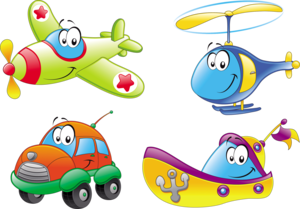 Задание 1. Родителям рекомендуется: — понаблюдать с ребенком на улице за движением различного транспорта; — закрепить названия видов транспорта; — спросить у ребенка, какие виды транспорта он знает, какой транспорт относится к наземному, подземному, железнодорожному, воздушному, водному; — спросить, на какие две группы можно разделить наземный транспорт (легковой и грузовой), почему они так называются; — вспомнить, люди каких профессий работают на различных видах транспорта; — провести с ребенком беседу о правилах уличного движения, показать во время прогулки светофор, обратив внимание на его свет и уточнив, когда можно переходить улицу, когда — нет; — рассказать ребенку о профессии регулировщика.Задание 2. Совместно с ребенком рассмотреть на иллюстрациях различные виды транспорта.Задание 3. Вспомнить загадку о транспорте.Задание 4. Составить описательную загадку о каком-либо виде транспорта (по выбору).Задание 5. Дидактическая игра «Подбери признак»: машина (какая?) — ..., самолет (какой?) — ....Задание 6. Дидактическая игра «Почему так называются?» (образование сложных слов): самолет (сам летает), вездеход, паровоз, пароход, самосвал, самокат.Задание 7. Дидактическая игра «Подбери предмет к призраку»: старый ... , новый ... , маленькая ... , мощный ... , длинный ... , грузовой ... , трехколесный ... , быстроходный ... , летящий ... .Задание 8. Подобрать синонимы к словам: ехать, мчаться, нестись, гнать, тащиться, передвигаться.Задание 9. Подобрать антонимы к словам: взлет — посадка, взлетать — приземляться, приезжать — ..., приплыть — ....Задание 10. Составить предложение из слов. Машина, мост, ехать, под.Задание 11. Дидактическая игра «Четвертый лишний». Самолет, лодка, пароход, корабль.Задание 12. Подобрать подходящий по смыслу глагол с Приставкой от глагола ехать).Машина из гаража .... Машина к дому .... Машина от дома .... Машина в ворота .... Машина до дома .... Машина с моста ....Задание 13. Выучить стихотворение.Шла по улице машина, шла машина без бензина,Шла машина без шофера, без сигнала светофора,Шла, сама куда не зная, шла машина заводная.Задание 14. Отгадать загадку и объяснить значение цветов светофора.Если свет зажегся красный, значит двигаться опасно.Желтый — предупрежденье, а зеленый говорит: «Проходите, путь открыт». (Светофор)Задание 15. Дидактическая игра «Кто на какой машине работает».На «скорой помощи» работает врач.На пожарной ... .Задание 16. Выложить из спичек фигуру по образцу:Самолет я в небе чистом увидал.Жалко, я ни разу на нем не летал.Пароход большой плывет, капитан его ведет.Машина по улицам мчится, из-под колес пыль клубится.Лодка у берега речки стоит, с лодки рыбак рыбу удит.Лодка с парусом плывет, путешествовать зовет.